    Formulario Iscrizione 2017-18              Banca Stato Minivolley TourNome Società: 	Nome, Cognome Responsabile: Tel.                                                      Natel 	e-mail: Nome, Cognome Sostituto Responsabile: Tel.                                                      Natel 	e-mail:Numero squadre iscritte per la stagione 2017/18U 11 :   ___   U 13  Masch.:   ____    U13 Fem.: ____     	Iscrivo 1 squadra alle finali TI  U 13	 fem.		Si			NoIscrivo 1 squadra alle finali TI  U 13	 masch.	Si			NoLuogo e data : ________________    Firma: ___________________________________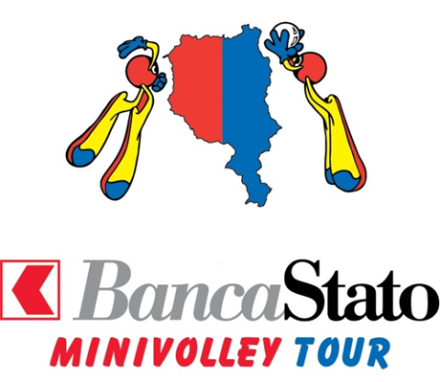         INVIARE ENTRO 28/09/2017 Under 13 e INVIARE ENTRO 15/10/2017 Under 11